Bulletin / Banner Change Transmittal Form[X]	Undergraduate Curriculum Council  [ ]	Graduate CouncilSigned paper copies of proposals submitted for consideration are no longer required. Please type approver name and enter date of approval.  Email completed proposals to curriculum@astate.edu for inclusion in curriculum committee agenda. 1.Contact Person (Name, Email Address, Phone Number)2.Proposed Change3.Effective Date4.Justification – Please provide details as to why this change is necessary. Bulletin Changes
Undergraduate Bulletin 2018-2019, p. 275Department of Media MinorMinor in Creative Media Production
Minor in Graphic CommunicationMinor in Multimedia JournalismMinor in Sports MediaMinor in Sports MediaFor Academic Affairs and Research Use OnlyFor Academic Affairs and Research Use OnlyCIP Code:  Degree Code:Department Curriculum Committee ChairCOPE Chair (if applicable)Department Chair: Head of Unit (If applicable)                         College Curriculum Committee ChairUndergraduate Curriculum Council ChairCollege DeanGraduate Curriculum Committee ChairGeneral Education Committee Chair (If applicable)                         Vice Chancellor for Academic AffairsInstructions Please visit http://www.astate.edu/a/registrar/students/bulletins/index.dot and select the most recent version of the bulletin. Copy and paste all bulletin pages this proposal affects below. Follow the following guidelines for indicating necessary changes. *Please note: Courses are often listed in multiple sections of the bulletin. To ensure that all affected sections have been located, please search the bulletin (ctrl+F) for the appropriate courses before submission of this form. - Deleted courses/credit hours should be marked with a red strike-through (red strikethrough)- New credit hours and text changes should be listed in blue using enlarged font (blue using enlarged font). - Any new courses should be listed in blue bold italics using enlarged font (blue bold italics using enlarged font)You can easily apply any of these changes by selecting the example text in the instructions above, double-clicking the ‘format painter’ icon   , and selecting the text you would like to apply the change to.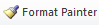 Please visit https://youtu.be/yjdL2n4lZm4 for more detailed instructions.Required Courses:Sem. Hrs.CMAC 1001, Media Grammar and Style1CMAC 2003, Media Writing3MDIA 2313, Multimedia Production3Three hours of electives offered in Creative Media Production3Nine hours of upper-level electives offered in Creative Media Production9Total Required Hours:19Required Courses:Sem. Hrs.GCOM 1813, Introduction to Digital Publishing3GCOM 2673, Digital Prepress Workflow3GCOM 3603, Graphic Production Systems3GCOM 3673, Desktop Publishing and Publication Design3GCOM 4643, Graphic Communications Management Seminar3MDIA 4363, Multimedia Storytelling3Total Required Hours:18Required Courses:Sem. Hrs.CMAC 1001, Media Grammar and Style1CMAC 2003, Media Writing3MDIA 2013, Multimedia Reporting3MDIA 2313, Multimedia Production3Nine hours of upper-level electives offered in Multimedia Journalism9Total Required Hours:19Required Courses:Sem. Hrs.MDIA 1013, Principles of Journalism3MDIA 2313, Digital Media Production 3 MDIA 2323, Reporting Words3MDIA 3013, Multimedia Reporting3 Six hours of upper-level electives offered in Multimedia Journalism6Total Required Hours:18Required Courses:Sem. Hrs.CMAC 1001, Media Grammar and Style1CMAC 2003, Media Writing3MDIA 2313, Multimedia Production3MDIA 3053, Sports Reporting3MDIA 3573, Sports Production3MDIA 4563, Sports Programming3MDIA 4573, Sportscasting3Total Required Hours:19Required Courses:Sem. Hrs.CMAC 1001, Media Grammar and Style1CMAC 2003, Media Writing3MDIA 2313, Multimedia Production3MDIA 3053, Sports Reporting3MDIA 3573, Sports Production3MDIA 4563, Sports Programming3MDIA 4573, Sportscasting3Total Required Hours:19